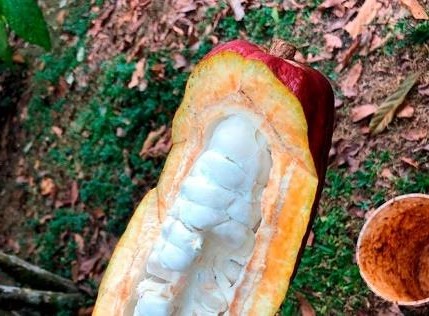 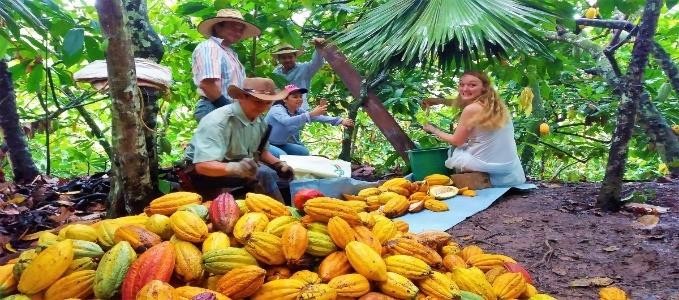 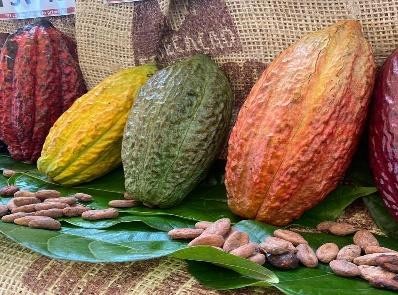 Recorre en un día lo más increíble de San Vicente de Chucuri, la capital cacaotera de Colombia. La experiencia por San Vicente de Chucurí, ubicada a 127 km de Bucaramanga, inicia con el aprendizaje del proceso de producción del mejor cacao del mundo, finalizando el recorrido con el disfrute de unas onces típicas acompañadas con una deliciosa taza de chocolate. San Vicente de Chucuri es un destino para los aventureros que disfrutan la buena comida, las travesías y las actividades que los conectan con la naturaleza, la historia y la cultura del lugar.ITERINARIORecibimiento en el sector la Ye, desayunoOpcional desayuno en la finca  cacaoteraVisita casa museo históricoDesplazamiento a finca cacaoteraLlegada a la finca presentación de los  anfitriones "Agricultores Cacaoteros" (descripción de la actividad) y recomendaciones. Recorrido por la finca cacaoteraDescansoRefresco autóctono de la región,Almuerzo en la finca  cacaoteraDescansoExplicación y participación del  proceso de  elaboración de chocolate de mesa artesanalDesplazamiento al parque principal escultura del  cacao y el aguacateDesplazamiento a las escaleras del  cacao “Registro Fotográfico”Fin de la actividadRECOMENDACIONESLlevar ropa  cómodaSe  recomienda llevar 1  par  de  zapatos tipo  deportivo cerrado adicionalProtector solar y GorraRepelente contra mosquitosHidratación “Botella de  Agua”EL PLAN INCLUYEDesayuno y Almuerzo Transporte desde BucaramangaDesplazamiento a caballo a la finca cacaoteraBebida refrescante en finca cacaoteraGuías "Agricultores cacaotero" y guía recorrido UrbanoAporte a la casa museo HistóricoVisita al  parque principal esculturacacao y el aguacateVisita a las escaleras del cacaoSeguro y Guía recorrido casco urbanoNO INCLUYE: Gastos no especificados en el programa$30.000 adicional a Caballo*INCLUYE COSTO DE TRANSPORTE CASCO URBANO- FINCA CACAOTERA –CASCO URBANO**Tarifas sujetas a disponibilidad y cambios sin previo aviso**INVERSION POR PERSONAINVERSION POR PERSONAAdultoNiñosde 5 – 10 años$220.000$210.000